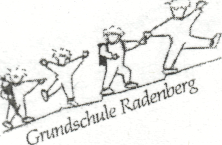 Gemeinschaftsgrundschule RadenbergRadenberg 1242327 Wuppertal Tel.: 02058/8612 Fax: 02058/ 80407 Email: gs.radenberg@stadt.wuppertal.deHausaufgabenbetreuungLiebe Eltern der Klasse 2,auch in diesem Schuljahr können wir Ihnen ab 06.09.21 eine Betreuung für die schriftlichen Hausaufgaben unter pädagogischer Anleitung bei Frau Schaal-Simon anbieten. 
Sie findet montags und donnerstags, in der 5. Stunde, in der Schule statt und ist kostenlos.Den unteren Abschnitt geben Sie bitte ausgefüllt über den/die Klassenlehrer/in Ihres Kindes zurück.Mit freundlichen GrüßenKoppe(Schulleiterin)---------------------------------------------------------- bitte hier abtrennen --------------------------------------------------------Mein Kind   ________________________________	Klasse    _______   nimmt  montags, in der 5. Stunde donnerstags, in der 5. Stundean der Hausaufgabenbetreuung teil..Wuppertal, den ______________		Unterschrift: ______________________